c/o Heathfield Centre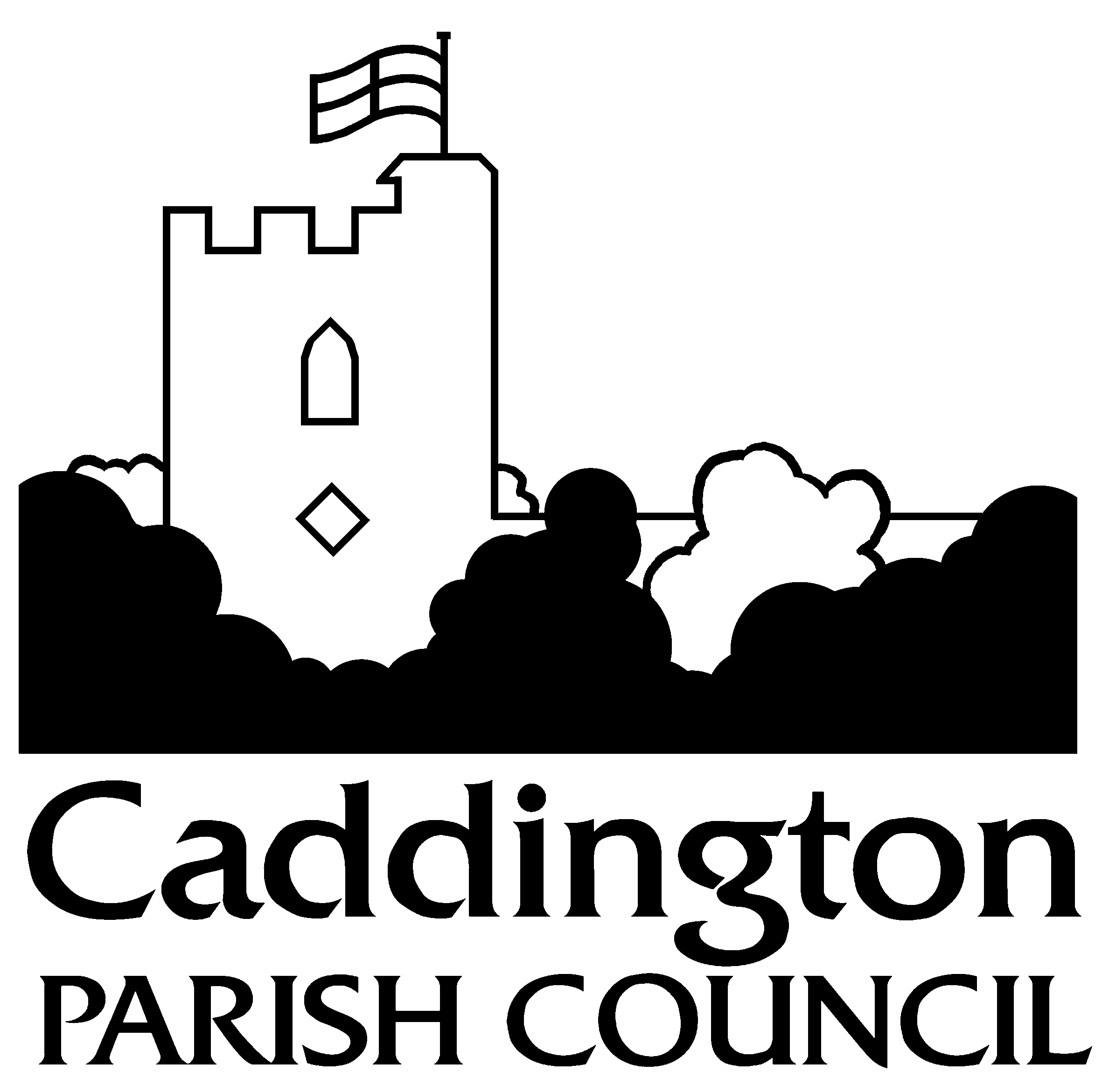 Hyde RoadCaddingtonBedfordshire  LU1 4HF 07912 298141clerk@caddington.com www.caddington.com3rd October 2022To members of the Council I hereby give NOTICE and summon you to the next meeting of CADDINGTON PARISH COUNCIL on MONDAY 10th OCTOBER 2022 at 7:30pm at HEATHFIELD CENTRE, HYDE ROAD, LU1 4HFMembers of the Public: Informal public participation will be held from 7:30pm to 7:35pm for members of the public to address the Council. M WhitingM Whiting, Clerk to Caddington Parish CouncilAGENDA7:30pm Public Participation for 5 minutes for members of the public to address the CouncilReceive apologies for absenceReceive any declarations of interest from members in items on the agendaAgree and sign minutes of the meetings of 11th July 2022 & 26th September extra ordinary as a correct recordReceive progress on resolutions – for information onlyMatters for attention of Police and receive Caddington Watch reportReceive report from Central Bedfordshire Ward Councillors and discuss CBC items Receive update on Heathfield Centre development and discuss Neighbourhood Plan commitments & obligations and hall hire meeting costsDiscuss Christmas lights and switch on event 26th November Discuss Remembrance Day & twinning Oststeinbek, Germany Discuss replacement tree on village green near Chequers & memorial seating requestReceive update on village sign additional lighting & discuss replacement bin Receive quotes for allotment ditch improvements Receive quotes for pond improvements  Receive and discuss actions from Rospa safety reportsDiscuss Rushmore Park and lease renewalDiscuss allotments plot price increase & appoint Cllr representative to Leisure Gardens Management Committee Receive Planning Committee comments & recommendations for applications and review and update committee Terms of ReferenceCB/22/03847/FULL 14 Hyde Road, Caddington, Luton, LU1 4HEGarage conversion with replacement raised roof, and single storey rear extension.Discuss signing up to the Civility and Respect PledgeReceive 2nd Quarter bank reconciliations & spend against 2022-23 budgetReceive general correspondence – for information onlyAuthorise accounts for payment Public Participation: 5 minutes for public to gain clarification of any item discussed on the agenda